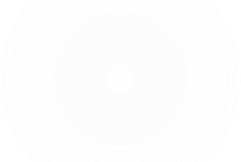 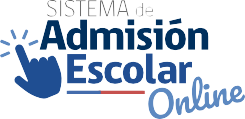 Comunicación Sistema de Admisión Escolar 2021 – Año académico 2022Estimado/a apoderado/a,Junto con saludar, le informamos que el periodo principal de postulación comienza el día 12 de agosto del 2021 en todos los cursos (pre-kínder a cuarto medio) y finaliza el día 8 de septiembre del 2021 en todas las regiones del país.Es importante que pueda revisar en detalle este documento, y así pueda estar informado sobre el proceso de postulación del Sistema de Admisión Escolar.COMO SE POSTULA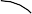 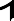 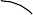 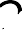 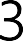 QUIENES DEBEN POSTULARTIPS PARA POSTULARPodrá registrarse e informarse antes del inicio de las postulaciones en www.sistemadeadmisionescolar.clo Puede postular cualquier día mientras dure el Periodo Principal de postulación. No influirá en su resultado si postula el primer o último día.Si es admitido en algún establecimiento, se liberará automáticamente la vacante donde actualmente se encuentra matriculado su estudiante, para que sea ocupada por otro niño, independiente de que acepte o rechace la asignación.o Si su estudiante está categorizado como "prioritario", se encontrará eximido de cualquier tipo de cobro de financiamiento compartido si el establecimiento se encuentra adscrito a la Subvención Escolar Preferencial (SEP).Si es extranjero y no tiene RUN nacional, debe solicitar en www.ayudamineduc.cl (en trámites en línea) un número IPA (Identificador Provisorio Apoderado) y si su estudiante no tiene RUN Nacional solicitar un número IPE (Identificador Provisorio Estudiante).Si apoderado y estudiante tienen RUN nacional, deben realizar el trámite de vinculación en www.ayudamineduc.cl (en trámites en línea), o solicitarlo a través de las redes sociales del Sistema de Admisión Escolar.RESUMEN CALENDARIO 2021Para más información ingrese a www.sistemadeadmisionescolar.cl o llame al 600 600 26 26.Nombre periodoFechasPeriodo Principal de postulación todas las regiones. (Prekínder a 4° medio)12 de agosto al 8 de septiembre del 2021Procedimientos especiales de admisión (PIE y Alta Exigencia)20 de septiembre al 5 de octubre del 2021Publicación resultados periodo principal25 al 29 de octubre del 2021Publicación resultados listas de espera10 y 11 de noviembre del 2021Periodo Complementario de postulación23 al 30 de noviembre del 2021Publicación resultados periodo Complementario14 de diciembre del 2021Periodo de matrícula en los establecimientos15 al 27 de diciembre del 2021